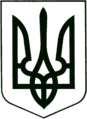 УКРАЇНА
МОГИЛІВ-ПОДІЛЬСЬКА МІСЬКА РАДА
ВІННИЦЬКОЇ ОБЛАСТІВИКОНАВЧИЙ КОМІТЕТ                                                           РІШЕННЯ №135Від 12.05.2022р.                                              м. Могилів-ПодільськийПро проведення поточного ремонту транспортного засобу          Керуючись ст.ст. 30, 59 Закону України «Про місцеве самоврядування в Україні», постановою Кабінету Міністрів України від 28.02.2022 року №169 «Про деякі питання здійснення оборонних та публічних закупівель товарів, робіт і послуг в умовах воєнного стану», протоколом №6 чергового засідання міської комісії з питань техногенно-екологічної безпеки та надзвичайних ситуацій від 03.05.2022 року, -виконком міської ради ВИРІШИВ:1. Зобов’язати управління житлово-комунального господарства міської ради (Стратійчук І.П.) провести роботи з поточного ремонту транспортного засобу ML 270 CDI Daimler Chrysler (D) 2002 року випуску, номер шасі   ____________ на загальну вартість робіт в сумі 87260,00 грн, з метою його подальшої безпечної експлуатації.2. Контроль за виконанням даного рішення покласти на першого заступника міського голови Безмещука П.О.. Міський голова                                                       Геннадій ГЛУХМАНЮК